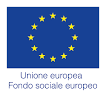 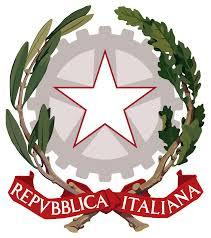 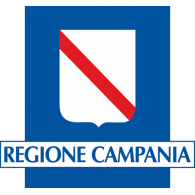 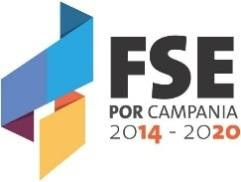 ISTITUTO DI ISTRUZIONE SUPERIORE PERITO–LEVI Via E. Perito, 20– 84025 EBOLI (SA)C.M. SAIS059003Cod. fiscale 91053310651 - Sito Web: www.iisperitolevi.edu.itCon sezioni associate: Liceo Classico – Liceo Musicale - Liceo Classico EuropeoVia E. Perito, 20 EBOLI (SA)Tel. 0828-366586 – Fax. 0828 -369312Liceo Artistico SASL05901A–Via Pescara,10-EBOLI (SA)Tel. 0828-366793–Fax. 0828-367410CODICE UNIVOCO UFFICIO: UF84TAe-mail:  sais059003@istruzione.it – Pec: sais059003@pec.istruzione.it                                                         RELAZIONE FINALE Anno scolastico 2021/2022LIVELLI DI PROFITTO IN INGRESSO E IN USCITAEboli, 								Il Docente_________________DocenteSedeDisciplinaClasse SostegnoAlunno/ Gruppo di alunni SostegnoCOMPORTAMENTOConforme ai regolamenti di IstitutoALTROALTROOBIETTIVI PROGRAMMATIGli obiettivi programmati sono stati:raggiunti dalla maggior parte degli alunniraggiunti solo parzialmenteGli alunni che hanno conseguito un insufficiente e/o parziale raggiungimento degli obiettivi programmati, hanno fatto registrare:Scarsa partecipazione al dialogo educativoLacune pregresseMancata convergenza tra stili cognitivi degli alunni e metodi didattici prescelti Procedure didattiche non sufficientemente integrate in seno al Consiglio di ClasseImpegno inadeguato rispetto alle attività svolte ed allo svolgimento delle consegneCONTENUTI/OBIETTIVI FISSATI NELLA PROGETTAZIONE CURRICOLARE E CONCORDATI IN SEDE DIPARTIMENTALESono stati:raggiuntiraggiunti parzialmenteMotivazioni: ….Proposte di miglioramento: …SITUAZIONE DI PARTENZA DELLA CLASSELivello finale della classeFasce di livello degli apprendimenti in relazione al conseguimento degli obiettiviLivello finale della classeFasce di livello degli apprendimenti in relazione al conseguimento degli obiettivilivello avanzato voto 9-10livello medio- voto 7 -8livello base – voto 6                                livello base non raggiunto- voto  5 e <5 ATTIVITÀ DI RECUPERO SVOLTE IN ITINEREATTIVITÀ DI RECUPERO SVOLTE A FINE PRIMO QUADRIMESTRERISULTATI RAGGIUNTICONTENUTI IN SINTESI DELLE ATTIVITA’ DI RECUPEROMETODOLOGIE DIDATTICHE ADOTTATEMEZZI E STRUMENTI ADOTTATIMODALITÀ DI VERIFICA FORMATIVA E SOMMATIVAPROPOSTE PER IL MIGLIORAMENTO DELL’ OFFERTA FORMATIVALIVELLO BASEnon raggiunto (voti < 6)LIVELLO BASEnon raggiunto (voti < 6)LIVELLO BASE(voto 6)LIVELLO BASE(voto 6)LIVELLO INTEMEDIO(voti 7-8)LIVELLO INTEMEDIO(voti 7-8)LIVELLO AVANZATO(voti 9-10)LIVELLO AVANZATO(voti 9-10)N. AlunniN. AlunniN. AlunniN. AlunniN. AlunniN. AlunniN. AlunniN. AlunniIN INGRESSOIN USCITAIN INGRESSOIN USCITAIN INGRESSOIN USCITAIN INGRESSOIN USCITA